Formato europeo per il curriculum vitae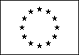 Informazioni personaliNome[Cognome, Nome, e, se pertinente, altri nomi ]Indirizzo[ Numero civico, strada o piazza, codice postale, città, paese ]TelefonoFaxE-mailNazionalitàData di nascita[ Giorno, mese, anno ]Esperienza lavorativa• Date (da – a) [ Iniziare con le informazioni più recenti ed elencare separatamente ciascun impiego pertinente ricoperto. ]• Nome e indirizzo del datore di lavoro• Tipo di azienda o settore• Tipo di impiego• Principali mansioni e responsabilitàIstruzione e formazioneTITOLO DI STUDIO (barrare la casella del titolo di cui si è in possesso)□	Diploma di scuola secondaria superiore in __________________________________ _____________________________________________________ conseguito il _______________ presso____________________________________________ con votazione___________.□ Laurea del vecchio ordinamento (V.O.) in ________________________________ _______________________________________________________________ conseguita il ______________ presso____________________________________________________ con votazione___________.N.B. Indicare in questa sezione solo i titoli obbligatori per l’accesso al Master□	Laurea specialistica (LS) in ________________________________________________ classe di laurea __________________________________________________________ conseguita il ____________ presso____________________________________________ con votazione___________.□	Laurea magistrale (LM) in ________________________________________________ classe di laurea __________________________________________________________ conseguita il ____________ presso____________________________________________ con votazione___________.□	Laurea triennale in ________________________________________________ classe di laurea __________________________________________________________ conseguita il ____________ presso____________________________________________ con votazione___________.□	Diploma Universitario (DU) in ________________________________________________ conseguito il _______________ presso_________________________________________ con votazione___________.□	Titolo equipollente ai fini dell'esercizio delle professioni sanitarie ______________ _________________________________________________________________________ conseguito il _______________ presso_______________________________________ _____________________ con votazione___________. □	Specializzazione in  _____________________________________________________ Area ______________________________ Classe ____________________________ conseguita il ____________ presso____________________________________________ con votazione___________.□	Abilitazione professionale __________________________________________________  conseguita il _______________ presso_______________________________________ _____________________ con votazione___________.□	Iscrizione all’albo __________________________________________________  della provincia di ____________________________________ numero di iscrizione __________□	Titolo straniero __________________________________________________  conseguito il __________________________ presso_______________________________________ _____________________ con votazione___________.ALTRI CORSI DI FORMAZIONE[ Iniziare con le informazioni più recenti ed elencare separatamente ciascun corso pertinente frequentato con successo. ]• Nome e tipo di istituto di istruzione o formazione• Principali materie / abilità professionali oggetto dello studio• Qualifica conseguita• Livello nella classificazione nazionale (se pertinente)Capacità e competenze personaliAcquisite nel corso della vita e della carriera ma non necessariamente riconosciute da certificati e diplomi ufficiali.Madrelingua[ Indicare la madrelingua ]Altre lingua[ Indicare la lingua ]• Capacità di lettura[ Indicare il livello: eccellente, buono, elementare. ]• Capacità di scrittura[ Indicare il livello: eccellente, buono, elementare. ]• Capacità di espressione orale[ Indicare il livello: eccellente, buono, elementare. ]Capacità e competenze relazionaliVivere e lavorare con altre persone, in ambiente multiculturale, occupando posti in cui la comunicazione è importante e in situazioni in cui è essenziale lavorare in squadra (ad es. cultura e sport), ecc.[ Descrivere tali competenze e indicare dove sono state acquisite. ]Capacità e competenze organizzative  Ad es. coordinamento e amministrazione di persone, progetti, bilanci; sul posto di lavoro, in attività di volontariato (ad es. cultura e sport), a casa, ecc.[ Descrivere tali competenze e indicare dove sono state acquisite. ]Capacità e competenze tecnicheCon computer, attrezzature specifiche, macchinari, ecc.[ Descrivere tali competenze e indicare dove sono state acquisite. ]Capacità e competenze artisticheMusica, scrittura, disegno ecc.[ Descrivere tali competenze e indicare dove sono state acquisite. ]Altre capacità e competenzeCompetenze non precedentemente indicate.[ Descrivere tali competenze e indicare dove sono state acquisite. ]Patente o patentiUlteriori informazioni[ Inserire qui ogni altra informazione pertinente, ad esempio persone di riferimento, referenze ecc. ]Allegati[ Se del caso, enumerare gli allegati al CV. ]